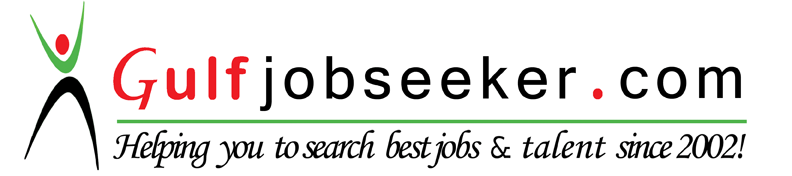 Whats app  Mobile:+971504753686 Gulfjobseeker.com CV No:1573032E-mail: gulfjobseeker@gmail.comCareer Objective: To work in competitive and challenging environment, where I can apply my analytical and technical skill to attain an optimum perfection for the development of the company as well as my career. Educational Qualifications:  MBA (Finance and Marketing) from Dhanalakshmi Srinivasan Engineering College Perambalur, Trichy, Anna University, Chennai, June 2007. (72% Marks)  BBM ( Finance ) from MIC Arts & Science College, Kasaragod, Kannur University  April 2005 (70% Marks)Project Undergone: A Study on Asset Liability Management in “SOUTH INDIAN BANK LTD, HEAD OFFICE THRISSUR.”-KERALA An  Organization  Study  at “KERALA  ELECTRICAL  AND  ALLIED  ENGINEERING COMPANY LTD. KASARAGOD”- KERALAManagement of Funds in “KASARAGOD DISTRICT CO-OPERATIVE BANK LTD. NO. 4367” Computer Proficiency: MS-OFFICE, Tally, Basic knowledge in C++, Oracle, Visual Basic. Professional Experience: 1)  Working  as  a “Materials Purchaser & Logistics Executive”  in  M/s  Joannou  & Paraskevaides (Overseas) Ltd. Amman, Jordan, since 27 May 2008.J&P is a well known international contractor undertaking high profile construction projects funded by governmental and international bodies.  J&P has a strong presence in the international construction sector and has active projects around the world.  In Jordan J&P is the main Contractor & Share holder of the Consortium for the 25 year US$700 million QAIA Rehabilitation and expansion BOT project .J&P is Hosting all his partners & subcontractors (Louis Berger Group, Foster + Partners, Aeroports De Paris, Maisam Architects & Engineers, A&P, Shenyang Yuanda Aluminum industry Engineering, pterisglobal, Energy International, SITA) in its Airport Site office.JOB PROFILE:•	Getting purchase requisition in the form of Indent from Materials store and user departments for all kind of material-direct/indirect/capital.•	Preparing enquiries and sending to suppliers for quotation.•	Techno-Commercial negotiation with the supplier.•	Preparing  comparison  of  quotations  by  covering  all  aspects  like  price,  taxes, delivery, payment term, freight, insurance etc. for ease in finalizing the order.•	Preparing purchase orders.•	Prepare and maintain all documents/Forms required for material movement.•	Regular follow up with vendor to get the material on time.•	Responsible for the quality of incoming materials.•	Checking of all the invoices with the purchase orders and forward to the accounts department with all the supportive documents.•	Strong Co-ordination with other departments to ensure smooth functioning of department and development of organization.•	Good Co-ordination with stores to control inventory and check on vendor’s quality.•	Development of new vendors to reduce cost & time of delivery.•	Procure materials from Manufacturers, Authorized Stockists & dealers to avoid duplicity of material and purchase best quality & original materials only. Material importation: •   Preparing the documents to ministry of transport to obtain tax exemptions from the customs for the Tax exempted materials. •   Preparing the documents to Ministry of Transport to get temporary entry approval for the temporarily using materials in the project i.e. Moulds, Tools, Machineries, etc •   Preparing and Forwarding the Shipping documents to clearing agent i.e. original invoice, packing list and Airway Bill or Bill of Lading etc •   Co-ordination with clearing agent for clearance of the shipment in time.  Re- Exportation: •   Co-ordination with plant department and clearing agent for exporting used/temporarily imported materials and machineries. •   Preparing export documents, i.e. Invoice, packing List, etc and forwarding to Ministry of Transport to get supporting letter addressed to Customs Department. •   Forwarding the Documents with supporting letter to the clearing agent to get export Approval from the Customs •   Co-operation with the Plant Department and Clearing agent to Re-export the Goods. 2)  Worked  as  a “SENIOR  EXECUTIVE  IN  PUBLIC  RELATION”  in  MiDET  Institute  of Engineering & technology, Vatakara, Kerala from 1st Aug 2007 to 31st Jan 2008. JOB PROFILE: •    Responsible for assisting the Candidates & Parents for the awareness of the course details. •    Responsible for Conducting Seminar Programs and other industrial visits to factories. •    Responsible for taking decision for the student’s complaints & suggestions. Languages Proficiency:  Read: English, Malayalam, Hindi and Arabic Write: English, Malayalam, Hindi and Arabic Speak: English, Malayalam and Hindi. Personal Details:Age, Date of Birth	: 31 Years, 11th June 1984Sex			: MaleMarital Status		: Married